Анкета Даніелі Багатопоколіннього наслідування травми©Пункти, інструкції та публікаціїЯел Даніелі1Фран Х. НоррісАвторське право, Яел Даніелі, 2015.Автор-кореспондент: Яел Даніелі, Директор, Груповий  проект для жертв Холокосту та їхніх дітей. 345 Східна 80-та вулиця (31-J). Нью-Йорк, штат Нью-Йорк 10075. Електронна пошта: yaeld@aol.com. Останнє оновлення: May 21, 2019Анкета Даніелі Багатопоколіннього наслідування травмиЧастина I. Посттравматичні стилі адаптації батьківНа всі пункти відповідь надається за 5-бальною шкалою Лайкерта: категорично не згоден = 1, не згоден = 2, жодним чином = 3, згоден = 4, повністю згоден = 5.Роз’яснення шкали: Ж = Жертва, З = Заціпенілий, Б = БоєцьЧастина II. Відновлювальні адаптаційні впливиНа всі пункти відповідь надається за 5-бальною шкалою Лайкерта: категорично не згоден = 1, не згоден = 2, жодним чином = 3, згоден = 4, повністю згоден = 5.Частина III. Чотири покоління сімейної історії та демографії Попередні запитання/Статус учасника (ці запитання передують Частині I)На підставі їх (а) досвіду під час Холокосту (геноциду/війни) та/або (б) років та місць нарождення, хто серед наступних є(були) живимиа. 	Ваша мати (так/ні)б.	Ваш батько (так/ні)в.	Мати вашої мати (ваша бабуся по матері) (так/ні)г.	Батько вашої мати (ваш дідусь по матері) (так/ні)д.	Мати вашого батька (ваша бабуся по батькові) (так/ні)е.	Батько вашого батька (ваш дідусь по батькові) (так/ні)ж. 	Ви (так/ні)Яка ваша стать? (чоловіча/жіноча)У якому році ви народилися?  _________У якій країні ви народилися? Європа, будь ласка, вкажіть __________Сполучені ШтатиКанадаІзраїльІнше, будь ласка, вкажіть ____________В якій країні ви живете зараз?Європа, будь ласка, вкажіть __________Сполучені ШтатиКанада ІзраїльІнше, будь ласка, вкажіть __________Решта запитань слідкує за Частиною ІІ. Розмір сім’ї, склад, виживання та втратаБудь ласка, надайте наступну інформацію стосовно перерахованих членів сім’ї:Ваша матиУ якому році народилася ваша мати?  _______В якій країні вона народилася?  ____________Чи жила вона у 1938? (так/ні) Якщо так для #8, чи жила вона в 1945? (так/ні)Якщо так для #8a, чи живе ваша мати зараз? (так/ні)б. 	 Якщо ні для #8, чи була її смерть результатом Холокосту? (так/ні)Ваш батькоУ якому році народився ваш батько?________В якій країні він народився?  ____________Чи жив він у 1938? (так/ні)Якщо так для #11, чи жив він у 1945? (так/ні)Якщо так для #11a, чи живе ваш батько зараз? (так/ні)       б.	Якщо ні для #11, чи була його смерть результатом Холокосту? (так/ні)Ваші рідні брати/сестри, у тому числі зведені брати та сестри Скільки братів та сестер у вас є/було? (якщо відповідь 0, перейдіть до #14)Чи були які-небудь з ваших рідних братів/сестер, у тому числі зведених братів і сестер, народжені раніше або жили у 1938? (так/ні)Якщо так для  #13, скільки з них жили у 1945?б.	Якщо так для  #13, скільки з них вже не жили у 1945?З тих хто помер, скільки загинуло в результаті Холокосту?Мати вашої мати (бабуся по матері)Чи жила вона у 1938? (так/ні) Якщо так для #14, чи жила вона у 1945? (так/ні)Якщо ні для #14a, чи була її смерть результатом Холокосту? (так/ні)Батько мати (дідусь по матері)Чи жив він у 1938? (так/ні)Якщо так для #15, чи жив він у 1945? (так/ні)Якщо ні для  #15a, чи була його смерть результатом Холокосту?  (так/ні)Мати батька (бабуся по батькові)Чи жила вона у 1938? (так/ні)Якщо так для #16, чи жила вона у 1945? (так/ні)Якщо ні для #16a, чи була її смерть результатом Холокосту? (так/ні)Батько батька (дідусь по батькові)Чи жив він у 1938? (так/ні)Якщо так для #17, чи жив він у 1945? (так/ні)Якщо ні для #17a, чи була його смерть результатом Холокосту?  (так/ні)Ваші тітки та дядькиЧи були які-небудь з братів/сестер вашої мати(батька) нарождені раніше/жили у 1938? (так/ні)Якщо так для #18, скільки з цих бартів/сестер жили у 1945?б. 	Якщо так для #18, скільки з них не жили вже у 1945?З тих, хто помер, скільки загинуло в результаті Холокосту?Наступні запитання стосуються досвіду вашої матері під час і після ХолокостуЧи опинялася ваша мати коли-небудь у єврейських поселеннях? (так/ні)Якщо так для #19, будь ласка, підрахуйте: рік початку _________б.	Якщо так для #19, будь ласка, підрахуйте: рік закінчення __________Чи була ваша мати коли-небудь примусово вигнаною до трудового табору або таборів? (так/ні)Якщо так для #20, будь ласка, підрахуйте: рік початку _________б.	Якщо так для #20, будь ласка, підрахуйте: рік закінчення __________Чи була ваш мати коли-небудь примусово вигнаною до концтабору або концтаборів? (так\ні)Якщо так для #21, будь ласка, підрахуйте: рік початку _________б.	Якщо так для #21, будь ласка, підрахуйте: рік закінчення __________Чи була вона змушена приймати участь у марші смерті? (так/ні)Чи вижила ваша мати переховуючись? (так/ні)Якщо так для #23, будь ласка, підрахуйте: рік початку _________б.	Якщо так для #23, будь ласка, підрахуйте: рік закінчення __________Чи втікала ваша мати? (так/ні)Якщо так для #24, в якому році вона втікла (ваш розрахунок у найкращому наближенні)?	__________Чи ваша мати брала участь у цьому опорі? (так/ні)Якщо так для #25, будь ласка, підрахуйте: рік початку _________б.	Якщо так для #25, будь ласка, підрахуйте: рік закінчення __________Чи ваша мати мала інший досвід під час Холокосту? (так/ні)Якщо так для #26, яким був цей досвід? ____________________________Чи перебувала ваша мати у таборі з переміщеними особами? (так/ні)Якщо так для #27, як довго?  Меньше ніж 6 місяцівВід 6 місяців до 1 рокуБільше ніж 1 рік)Чи потребувала ваша мати госпіталізації після визволення? (так/ні)У якій країні ваша мати оселилася на постійній основі після війни?Європа, будь ласка, вкажіть __________Сполучені ШтатиКанадаІзраїль Інше, будь ласка, вкажіть __________У наступні роки ваша мати мала приналежність до офіційних груп, які пережили Холокост? (так/ні)Приналежності до загальних єврейських організацій? (так/ні)Неформальні приналежності (дружба) до виживших після Холокосту? (так/ні)Наступні запитання стосуються досвіду вашого батька під час і після Холокосту.Чи опинявся ваш батько коли-небудь у єврейських поселеннях? (так/ні)Якщо так для #33, будь ласка, підрахуйте: рік початку _________б.	Якщо так для #33, будь ласка, підрахуйте: рік закінчення __________Чи був ваш батько коли-небудь примусово вигнаним до трудового табору або таборів (так/ні)Якщо так для #34, будь ласка, підрахуйте: рік початку _________б.	Якщо так для #34, будь ласка, підрахуйте: рік закінчення __________Чи був ваш батько коли-небудь примусово вигнаним до концтабору або концтаборів? (так\ні)Якщо так для #35, будь ласка, підрахуйте: рік початку _________б.	Якщо так для #35, будь ласка, підрахуйте: рік закінчення __________Чи був він змушений приймати участь у марші смерті? (так/ні)Чи вижив ваш батько переховуючись? (так/ні)Якщо так для #37, будь ласка, підрахуйте: рік початку _________б.	Якщо так для #37, будь ласка, підрахуйте: рік закінчення __________Чи втікав ваш батько? (так/ні)Якщо так для #38, в якому році він втік (ваш розрахунок у найкращому наближенні)?	__________Чи ваш батько брав участь у цьому опорі? (так/ні)Якщо так для #39, будь ласка, підрахуйте: рік початку _________б.	Якщо так для #39, будь ласка, підрахуйте: рік закінчення __________Чи ваш батко мав інший досвід під час Холокосту? (так/ні)Якщо так для #40, яким був цей досвід? ____________________________Чи перебував ваш батько у таборі з переміщеними особами? (так/ні)Якщо так для #41, як довго?  Меньше ніж 6 місяцівВід 6 місяців до 1 рокуБільше ніж 1 рік)Чи потребував ваш батько госпіталізації після визволення? (так/ні)У якій країні ваш батько оселився на постійній основі після війни?Європа, будь ласка вкажіть __________Сполучені ШтатиКанадаІзраїльІнше, будь ласка, вкажіть __________У наступні роки ваш батько мав приналежність до офіційних груп, які пережили Холокост?  (так/ні)Приналежності до загальних єврейських організацій? (так/ні)Неформальні приналежності (дружба) до виживших після Холокосту? (так/ні)Інша інформація про сім’юШлюб батьківУ якому році одружилися ваші батьки?   _______Чи згодом вони розлучилися або розірвали стосунки назавжди? (так/ні)Якщо так для #48, у якому році вони розлучилися або розлучилися назавжди (розрахунок у найкращому наближенні)?  ________б.	Якщо так для #48, чи ваша мати знову виходила заміж? (так/ні)в.	Якщо так для #48, чи ваш батько знову одружувався? (так/ні)Чи був це перший шлюб вашої матері? (так/ні)  ЯКЩО ТАК, ПЕРЕЙДІТЬ ДО #50.У якому році вона вперше вийшла заміж (розрахунок у найкращому наближенні)?   ______б.	Якщо вона вийшла заміж у 1938 або раніше, чи її перший чоловік пережив Холокост? (так/ні)в.	Скільки дітей вона мала у цьому шлюбі?Якщо > 0, скільки дітей народилося у 1938 або раніше?Якщо > 0 для #49в i: Скільки з цих дітей пережили Холокост? Якщо > 0 для #49в i: Скільки з цих дітей не пережили Холокост?Чи був це перший шлюб вашого батька? (так/ні)  ЯКЩО ТАК, ПЕРЕЙДІТЬ ДО #51.У якому році він одружився вперше (розрахунок у найкращому наближенні)?   ______б.	Якщо він одружився у 1938 році або раніше, чи пережила його дружина Холокост? (так/ні)в.    Скільки дітей він мав у цьому шлюбі?Якщо > 0, скільки дітей народилося у 1938 або раніше?Якщо > 0 для #50в i: Скільки з цих дітей пережили Холокост?Якщо > 0 для #50в i: Скільки з цих дітей не пережили Холокост?Етнічність та релігіяЯкий з наступних варіантів найкраще описує релігійну приналежність та діяльність вашої матері?Не єврейськаНецерковна, тільки етнічнаНецерковна, традиційнаДотримується релігійних обрядів, традиційнаДотримується релігійних обрядів, православнаЯкий з наступних варіантів найкраще описує релігійну приналежність та діяльність БАТЬКІВ вашої мати? Не єврейськаНецерковна, тільки етнічнаНецерковна, традиційнаДотримується релігійних обрядів, традиційнаДотримується релігійних обрядів, православнаЯкий з наступних варіантів найкраще описує релігійну приналежність та діяльність вашого батька?Не єврейськаНецерковна, тільки етнічнаНецерковна, традиційнаДотримується релігійних обрядів, традиційнаДотримується релігійних обрядів, православнаЯкий з наступних варіантів найкраще описує релігійну приналежність та діяльність БАТЬКІВ вашого батька?Не єврейськаНецерковна, тільки етнічнаНецерковна, традиційнаДотримується релігійних обрядів, традиційна Дотримується релігійних обрядів, православнаОсвіта/Рід занять/Соціально-економічний статусЯким був найвищий рівень освіти, який отримала ваша мати?Меньш ніж середня школа або еквівалентна Середня школа або еквівалентнаДеяке професійне навчання у коледжі або підвищення кваліфікаціїВища освітаПіслядипломна освітаЯкщо меньш ніж середня школа або еквівалентна, скільки років школи закінчила ваша мати? ____Яке з наступних тверджень найкраще описує освіту вашої матері?Все її навчання відбулося до ХолокостуВсе її навчання відбулося після ХолокостуДеяке відбулося до, деяке відбулося післяЯким був найвищий рівень освіти, який отримав ваш батько?Меньш ніж середня школа або еквівалентнаСередня школа або еквівалентнаДеяке професійне навчання у коледжі або підвищення кваліфікаціїВища освітаПіслядипломна освітаa. Якщо меньш ніж середня школа або еквівалентна, скільки років школи закінчив ваш батько? ____Яке з наступних тверджень найкраще описує освіту вашого батькаВсе його навчання відбулося до ХолокостуВсе його навчання відбулося після ХолокостуДеяке відбулося до, деяке відбулося післяЯка професія була у вашої матері ДО Холокосту? _____________Яка професія була у вашої матері ПІСЛЯ Холокосту? _______________Яке з наступних тверджень найкраще описує, як ваша мати заробляла на життя?Те, як вона заробляла на життя, в цілому, було однаковим до і після ХолокостуТе, як вона заробляла на життя, суттєво змінилося після ХолокостуВона не працювала (за межами дому), ні до, ні після ХолокостуВона не працювала до Холокосту, але працювала після Вона не працювала після Холокосту, але працювала до тогоЯка професія була у вашого батька ДО Холокосту?_____________Яка професія була у вашого батька ПІСЛЯ Холокосту? _______________Яке з наступних тверджень найкраще описує, як ваш батько заробляв на життя?Те, як він заробляв на життя, в цілому, було однаковим до і після ХолокостуТе, як він заробляв на життя, суттєво змінилося після ХолокостуВін не працював (за межами дому), ні до, ні після ХолокостуВін не працював до Холокосту, але працював післяВін не працював після Холокосту, але працював до тогоЯке твердження найкраще описує соціально-економічну ситуацію вашої родини до Холокосту?Відносно бідна, фінансова боротьба, нижчий клас, робітничий класСередня, «ні багата, ні бідна», середній класВідносно заможна, фінансово забезпечена, але не багата, клас вище середнього Достатньо заможна, могли собі дозволити розкіш, вищий класЯке твердження найкраще описує соціально-економічну ситуацію вашої родини після Холокосту?Відносно бідна, фінансова боротьба, нижчий клас, робітничий класСередня, «ні багата, ні бідна», середній класВідносно заможна, фінансово забезпечена, але не багата, клас вище середнього Достатньо заможна, могли собі дозволити розкіш, вищий класДіяльністьЯк ваша мати проводила свій вільний час? (відзначте усі відповідні варіанти) Спілкуючись з друзями, у тому числі гральні карти/ігри б.    Мистецство та ремесла, творча діяльність, у тому числі приготування/випікання їжі     для задоволенняв.    Відвідуючи вистави, такі як театр, фільми, концертиг.     Беручі участь у спортивних та іншій фізичній діяльності д.    Слідкуючи за спортивними новинамие.    Пошук знаннь, відвідування курсівж.   Читаючи для задоволенняз.    Телебаченняи.    Садівництвоі.     Інше, будь ласка, вкажіть _______________________________Наскільки ваша мати цінувала/насолоджувалась діяльністю у свій вільний час?Не дуже, просто проведення часу Помірно, як більшість людейЗначно, це було важливо для її самооцінки або сенсу життя Чи мала вона такі захоплення до Холокосту, якими вона більше не займалася після Холокосту? (так/ні/не застосовується)Як ваш батько проводив свій вільний час? (відзначте усі відповідні варіанти) а.	Спілкуючись з друзями, у тому числі гральні карти/ігриб.	Мистецство та ремесла, творча діяльність, у тому числі приготування/випікання їжі для задоволення в.	Відвідуючи вистави, такі як театр, фільми, концертиг.	Беручі участь у спортивних та іншій фізичній діяльності д.	Слідкуючи за спортивними новинамие.	Пошук знаннь, відвідування курсівж.	Читаючи для задоволенняз.	Телебаченняи.	Садівництвоі.	Інше, будь ласка, вкажіть _______________________________ Наскільки ваш батько цінував/насолоджувався діяльністю у свій вільний час?Не дуже, просто проведення часу  Помірно, як більшість людейЗначно, це було важливо для його самооцінки або сенсу життяЧи мав він такі захоплення до Холокосту, якими він більше не займався після Холокосту? (так/ні/не застосовується)Зв’язки поколінь Я рідко думаю про батьків моїх батьків, як про своїх власних бабусь та дідусів		Категорично не згоден		Не згоден		Жодним чином		Згоден		Повністю згоденЯ пам’ятаю досвід Холокосту/геноциду/війни своїх бабусі та дідуся/батьків уривками		Категорично не згоден		Згоден		Жодним чином		Згоден		Повністю згоденІнформація про себеЧи були ви названі на честь одного з членів сім’ї? (так/ні)Якщо так для #75, якими були відносини цієї людини до вас? (відзначте усі відповідні варіанти)Мати/батькоБабуся/дідусь по матеріБабуся/дідусь по батьковіТітка/дядькоІнші, будь ласка, вкажіть _______________________б.	Якщо так для #75, чи був член сім’ї, на честь якого ви були названі, вбитим під час Холокосту?  (так/ні)Яке з наступних тверджень найкраще описує послідовність вашого народження?Єдина дитинаСтарша дитинаМолодша дитинаСередня дитинаЯкий ваш нинішній сімейний стан?Ніколи не одружувавсяВ даний час одружений/партнер (перше одруження)В даний час одружений/партнер (друге одруження або більше)Розлучений або стосунки розірвані назавждиОвдовілийЧи є/були у вас діти? (так/ні)Якщо так для #78, скільки (включаючи усіх, живих або померлих нащадків)? _______б.	Чи були які-небудь з ваших дітей названі на честь члена сім’ї? (так/ні)Якщо так для #78б, якими були відносини цієї людини до вас? (відзначте усі відповідні варіанти)Ваша мати/батькоВаша бабуся/дідусь по матеріВаша бабуся/дідусь по батьковіВаша сестра/братВаша тітка/дядькоМати/батько вашого чоловіка (батька дитини)Бабуся/дідусь вашого чоловіка по матері Бабуся/дідусь вашого чоловіка батьковіСестра/брат вашого чоловікаТітка/дядько вашого чоловікаІнше, будь ласка, вкажіть _______________________Якщо так для #78б, чи був член сім’ї, на честь якого було названо вашу дитину, вбитим під час Холокосту?  (так/ні)Який з наступних варіантів найкраще описує вашу теперішню релігійну приналежність та діяльність?Не єврейськаНецерковна, тільки етнічнаНецерковна, традиційнаДотримується релігійних обрядів, традиційнаДотримується релігійних обрядів, православнаЧи намагаєтесь ви на даний момент встановити зв’язок з офіційними дітьми (онуками), які вижили? (так/ні)Приналежність до єврейських організацій? (так/ні)Неформальна приналежність (дружба) з дітьми або онуками, які пережили Холокост? (так/ні)Яким був найвищий рівень освіти, який ви отримали?0-6 років7-11 роківСередня школаДеяке професійне навчання у коледжі або підвищення кваліфікаціїВища освітаПіслядипломна освіта a. Якщо меньш ніж середня школа або еквівалентна, скільки років школи ви закінчили? ____Який ваш теперешній статус зайнятості?Повний робочий деньНеповний робочий деньНе працюю, пенсіонерНе працюю, інвалідНе працюю, студент Не працюю, шукаю або не можу знайти роботуЯке з наступних варіантів найкраще описує вашу поточну посаду/професію? Якщо пенсіонер, інвалід, або непрацюючий, але в пошуках роботи, будь ласка, дайте відповідь згідно вашої останньої оплачувальної роботи.1. Управління (наприклад, керівники: операцій, маркетингу, зв’язків з громадськістю, кадрових ресурсів, реклами, фінансів, готелей, ресторанів, тощо) 2. Офіс/Адмінистративна підтримка (наприклад, фінансова/рахункова/картотечна/поштовий секретар, бухгалтер, касир, секретар, адміністративний помічник, оператор введення даних, помічник бібліотеки, юридичний секретар) 3. Бізнес та фінансові оперції (наприклад, фінансовий спеціаліст, бюджетний аналітик, планувальник заходів, агент, покупець, оцінювач страхових збитків, оцінювач нерухомості, спеціаліст з кадрових питань, бухгалтер) 4. Архітектура/Інженерія (наприклад, архітектор, ландшафтний архітектор, геодезист, картограф, інженер, кресляр) 5. Мистецтво та дизайн (наприклад, видатний художник, аніматор, графічний/квітковий/інтер’єр дизайнер, мультимедійний художник, художник-декоратор/дизайнер вистав, художній директор) 6. Естрадний артист/Виконавець (наприклад, актор, продюсер, режисер, музикант, танцівник, спортсмен, тренер) 7. Медіа та комунікації (наприклад, письменник, редактор, репортер, диктор, перекладач, технік медіа-обладнання, фотограф, оператор фільму/відео/ телебачення, спеціаліст із зв’язків з громадськістю) 8. Комп’ютерні/Математичні (наприклад, комп’ютерний програмист, адміністратор мережі/бази даних, математик, статистик, програмне забезпечення/веб-розробник, підтримка користувачів) 9. Сільське господарство/Риболовля/Працівник лісового господарства (наприклад, господарство/теплиця/риболовля/лісівник, сільскогосподарський інспектор) 10. Прибирання та технічне обслуговування будівель та ґрунтів (наприклад, ландшафтний дизайнер, обрізувач дерев, прибиральник будівель, швейцар, боротьба зі шкідниками) 11. Наука про життя (наприклад, біолог, еколог, зоолог, біохімік, вчений з охорони природи/рослин/ґрунтів, лісник) 12. Фізична наука (наприклад, фізик, хімік, астроном, гідролог, геолог) 13. Військова та Охоронна Служба (наприклад, військовослужбовець, піхотинець, поліцейський, пожежник, охоронець, рятувальник, лижний патруль, контроль тварин, єгер) 14. Працівник охорони здоров’я або технік (наприклад, лікар, медсестра, ветеринар, фізичний/професійний/рекреаційний терапевт, дієтолог, лікар швидкої медичної допомоги, лаборант) 15. Підтримка охори здоров’я (наприклад, медичний/стоматологічний/ ветеренарний  помічний, масажист, фельдшер з медичного догляду на дому)16. Громади і соціальне обслуговування (наприклад, радник з питань психічного здоров’я, соціальний працівник, шкільний психолог, духовенство, інструктор з гігієнічного виховання, офіцер нагляду за порушниками) 17. Соціальна наука (наприклад, клінічний/консультування/шкільни психолог, економіст, дослідник громадської думки, антрополог, соціолог, історик, політолог, регіональний планувальник) 18. Юридичні професії (наприклад, адвокат, юрисконсультант, помічник юриста, експерт з правових титулів) 19. Освіта/Навчання/Бібліотека (наприклад, викладач, педагог для дорослих, помічник викладача, бібліотекар, куратор, архіваріус) 20. Транспорт (наприклад, водій вантажівки/автобуса/таксі/швидкої допомоги, транспортувач матеріалів, моряк, пілот, бортпровідник, працівник залізниці) 21. Індивідуальний догляд та обслуговування (наприклад, перукар, фітнес-тренер, білетер, догляд за дітьми/няня, працівник відпочинку, гід у подорожі/пустелі/річковий пліт/каяк, доглядач/тренер за несільськогосподарськими тваринами) 22. Будівництво/Монтаж/Ремонт (наприклад, муляр, тесляр, електрик, трубомонтажник, будівельний інспектор, ремонт обладнання, монтажник електроніки, механік) 23. Приготування їжі/Обслуговування (наприклад, кухар, бармен, офіціант, банкети, миття посуду, приймання гостей) 24. Продаж (наприклад, управління роздрібною торгівлею, касир, представник з продажу/реклами, туристичний агент, брокер нерухомості, телепродавець) 25. Виробництво (наприклад, збиральник, машиніст, текстильник, тесляр, оператор заводу, фотооператор, зварювальник, друкар, пекарь, м’ясник)Яке твердження найкраще описує вашу теперішню соціально-економічну ситуацію?Відносно бідний, фінансова боротьба, нижчий клас, робітничий класСередня, «ні багатий, ні бідний», середній класВідносно заможній, фінансово забезпечений, але не багатий, клас вище середнього Достатньо заможний, можу собі дозволити розкіш, вищий класЯк ви проводите свій вільний час? (відзначте усі відповідні варіанти) а.	Спілкуючись з друзями, у тому числі гральні карти/ігриб.	Мистецство та ремесла, творча діяльність, у тому числі приготування/випікання їжі для задоволенняв.	Відвідуючи вистави, такі як театр, фільми, концертиг.	Беручі участь у спортивних та іншій фізичній діяльності д.	Слідкуючи за спортивними новинами е.	Пошук знаннь, відвідування курсівж.	Читаючи для задоволення з.	Телебачення и.	Садівництвоі.	Інше, будь ласка, вкажіть _________Наскільки ви цінуєте/насолоджуєтеся діяльністю у свій вільний час?Не дуже, просто проведення часу  Помірно, як більшість людейЗначно, це було важливо для моєї самооцінки або сенсу життяІнструкціїДослідникам неохідно відформатувати анкету Даніелі, щоб вони відповідали певній модальності (наприклад, веб-опитування, особисте інтерв'ю). Посилання на Голокост можна замінити подією/контекстом, що вивчається (наприклад, геноцид). Наполегливо рекомендується, щоб дослідницька група включала тих, хто пройшов навчання методам дослідження. Наведені нижче описи містять загальні вказівки.Стилі посттравматичної адаптації (Батьківські ступені, Частина I)60 пунктів Частини І запитуються окремо у кожного з батьків, у загальній складності 120 пунктів, кожен підраховується за 5-бальною шкалою Лайкера (категорично не згоден = 1, не згоден = 2, жодним чином = 3, згоден = 4, повністю згоден = 5). Інструкції для самостійного керування (веб-версія або паперова) читати,Наведені нижче твердження описують способи життя деяких сімей. Вам буде запропоновано визначити, наскільки ви погоджуєтесь або не погоджуєтесь з цими заявами, оскільки вони стосуються походження вашої сім’ї. Спочатку дайте відповідь на питання, як це стосується вашої матері, потім як це стосується вашого батька.Порядок питань був рандомізований. В ідеалі, порядок матір-батько може бути також випадковим, з деякими учасниками, відповідаючими про матір першим, іншими про батька першим. Скріншот нижче показує розташування, яке ми використовували в оригінальному веб-опитуванні.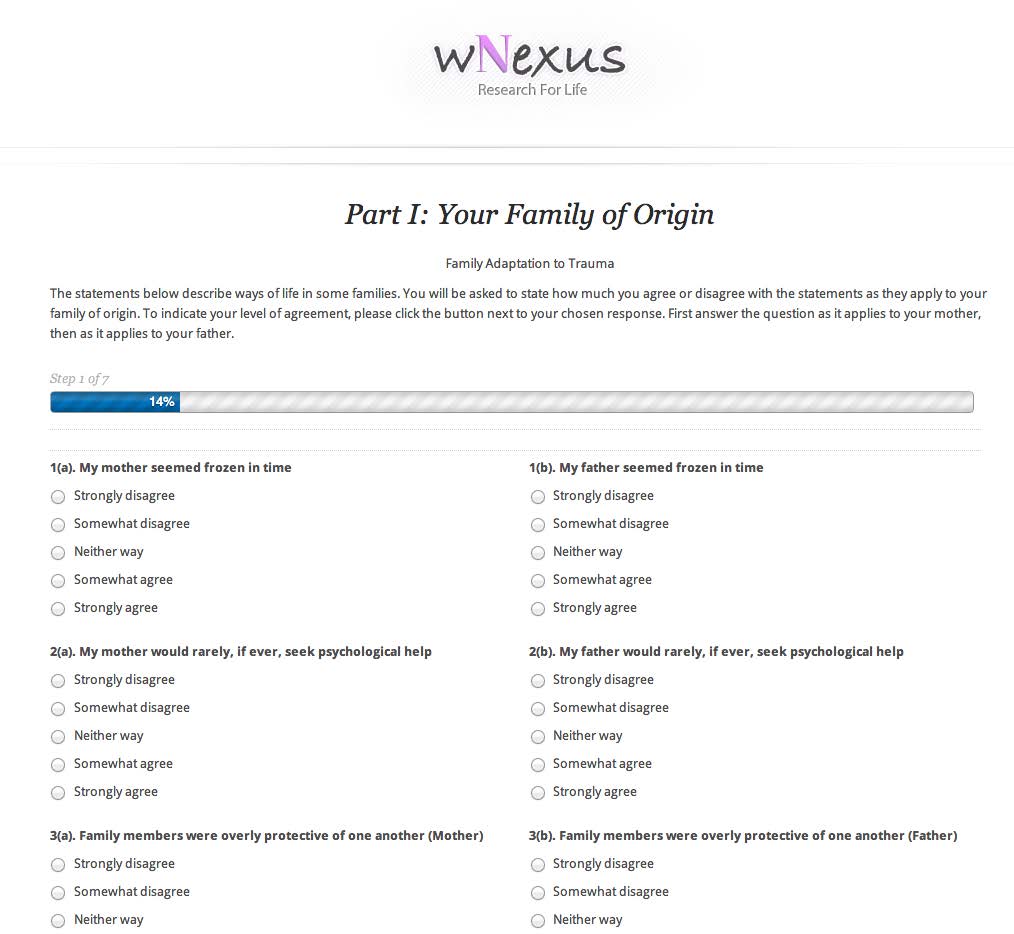 Колонка ліворуч від пунктів вказує, до якого масштабу належить пункт: Ж для Жертви, З для Заціпенілого, Б для Бійця. Батьківські шкали оцінюються як середнє значення для складових елементів, що надає кожній шкалі потенційний діапазон 1-5. Декілька пунктів у списку запитань позначені як ПРОТИЛЕЖНІСТЬ ПОРЯДКУ. Перед обчисленням шкали оцінок, ці пункти треба перекодувати (1=5, 2=4, 3=3, 4=2, 5=1).Відновлювальні адаптаційні впливи (Заходи нащадків, Частина II)У Частині II наведено 36 самоописаних тверждень, відповіді на які розраховуються за 5-бальною шкалою Лайкера (категорично не згоден = 1, не згоден = 2, жодним чином = 3, згоден = 4, повністю згоден = 5). Читати інструкції, Наведені нижче твердження описують вас та ваш спосіб життя. Вам буде запропоновано вказати, наскільки ви погоджуєтеся або не погоджуєтеся з цими заявами, як вони стосуються вас.Порядок питань був рандомізований. Скріншот нижче показує розташування, яке ми використовували в оригінальному веб-опитуванні. 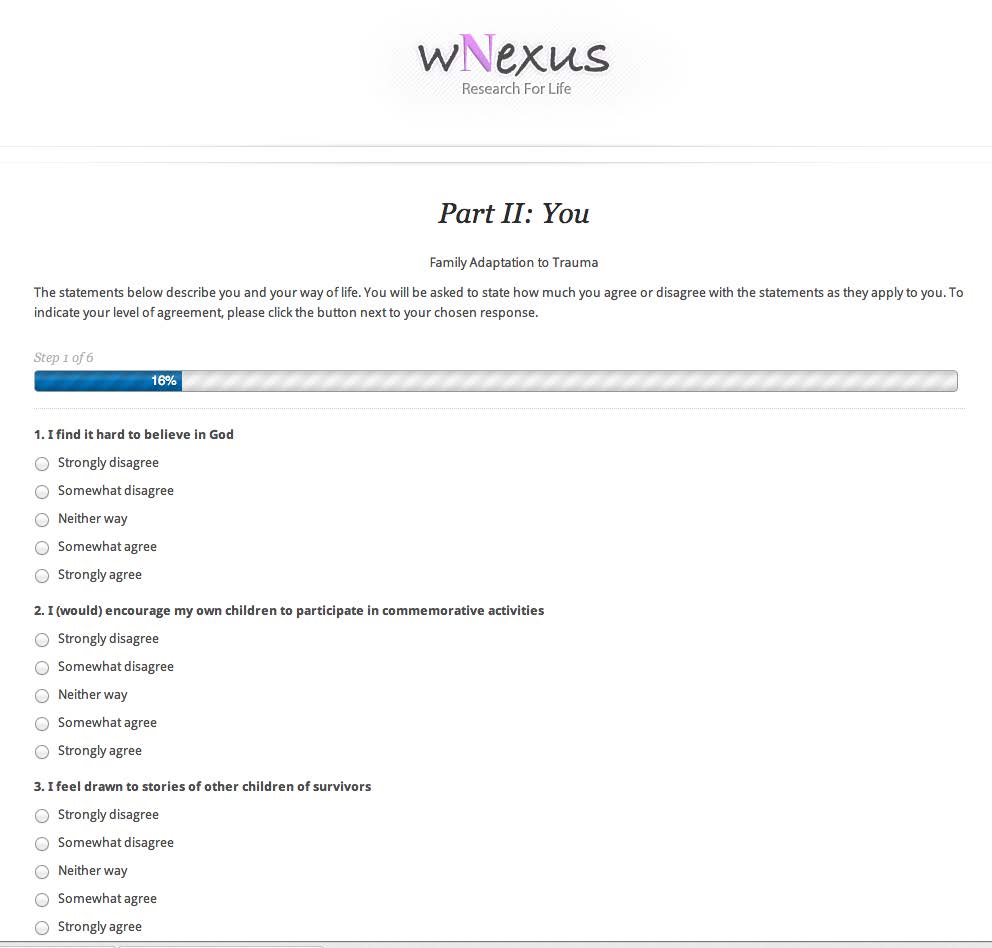 Шкала оцінюється як середнє значення для складових елементів, що надає кожній шкалі потенційний діапазон 1-5. Декілька пунктів у списку запитань позначені як ПРОТИЛЕЖНІСТЬ ПОРЯДКУ. Перед обчисленням шкали оцінок, ці пункти треба перекодувати (1=5, 2=4, 3=3, 4=2, 5=1).Сімейна історія та ситуація (Соціально-демографічний опис чотирьох поколінь, Частина III)ІІІ Частина опитування складається з ряду запитань, організованих за розділами. Ми наполягаємо на розміщені першого розділу як Попередні запитання/Статус учасника перед Частиною І, але зберігаючи інші розділи, починаючи з Розмір сім’ї, склад, виживання та втрата після Частини ІІ. Читати інструкції,Наступні запитання стосуються історії, характеристики, та обставин вашої родини. Будь ласка, дайте відповіді на всі запитання, наскільки це можливо. Ми не рекомендуємо рандомізовувати порядок пунктів Частини ІІІ, а дотримуватися вказаної послідовності. Ці пункти оцінюються окремо, а не за шкалою.Список публікацій (станом на Вересень 2016)Більш детальну інформацію про розробку та використання анкети можна знайти в наступних публікаціях.Даніелі, Я., Норріс, Ф., Ліндерт, Й., Паіснер, В., Енгдал, Б., та Річтер, Д. (2015). Анкета Даніелі Багатопоколіннього спадку травми, Частина I: Родинні стилі адаптації. Журнал психіатричних досліджень, 68, 167-175.Даніелі, Я., Норріс, Ф., Ліндерт, Й., Паіснер, В., Кроненберг, С., Енгдал, Б., та Річтер, Д. (2015). Анкета Даніелі Багатопоколіннього спадку травми, Частина II: Відновлювальні адаптаційні впливи. Американський журнал ортопсихіатрії, 85(3), 229-237.Даніелі, Я., Норріс, Ф., та Енгдал, Б. (2016). Багатопоколінні спадки травми: Інтеграційне моделювання на основі даних та способів передачі. Американський журнал ортопсихіатрії, 86(1). http://dx.doi.org/10.1037/ort0000145Даніелі, Я., та Норріс, Ф. (2016). Багатомірне дослідження наслідків розриву ідентичності жертв  ізраїльського та північноамериканського Холокосту: Клінічні, політичні, та програмні наслідки. Кавод: Журнал Догляду жертв Холокосту, 6(1). http://kavod.claimscon.org/2016/01/1400/#respondДаніелі, Я., Норріс, Ф., та Енгдал, Б. (2017). Питання про тих: Коли б не психологічні розлади у дітей, які пережили Холокост. Психологічна травма: теорія, дослідження, практика, та політика.КОРОТКІ ФОРМИПосттравматичні стилі адаптації батьків (ПСАБ) КОРОТКА ФОРМА (КФ)На всі пункти відповідь надається за 5-бальною шкалою Лайкерта: категорично не згоден = 1, не згоден = 2, жодним чином = 3, згоден = 4, повністю згоден = 5.У ПСАБ Шкалі Стилю Жертва КФ є 20 пунктів, окремо для матерів і батьків (всього = 40 пунктів). Це не включає пункти 7, 10, 17, 19, 24, 28, 30, 41, 48 і 55 з рандомізованого списку.У ПСАБ Шкалі Стилю Заціпенілий КФ 15 пунктів, для матерів і батьків (всього = 30 пунктів). Це не включає пункти 12, 37, і 47 з рандомізованого списку.У ПСАБ Шкалі Стилю Боєць КФ 10 пунктів, для матерів і батьків (всього = 20 пунктів). Це не включає пункти 21 і 31 з рандомізованого списку.Відновлювальні адаптаційні впливи (ВАВ) КОРОТКА ФОРМА (КФ)У ВАВ КФ 30 пунктів. Це не включає пункти 5, 10, 15, 16, 27, і 28. На всі пункти відповідь надається за 5-бальною шкалою Лайкерта: категорично не згоден = 1, не згоден = 2, жодним чином = 3, згоден = 4, повністю згоден = 5.Рандомізований пункт #ПунктШкалаОригінальний пункт #1Конфединційність була заборонена (мати/батько)Ж162Слабкість не терпілася у вашому будинку (мати/батько)З313Окрім членів сім’ї, ми майже повністю спілкувалися з іншими, що залишилися в живих з моєї батьківської спільноти (мати/батько)Б304Холокост/геноцид/війнаа завжди була присутня в будинку (мати/батько)Ж85Прихильність та відкрите вираження любові були рідкісними в нашому домі (мати / батько)З76Будинок моїх батьків завжди був заповнений продуктами харчування (мати/батько)Б127Наше соціальне життя включало лише найближчих родичів (мати/батько)Ж208Близкість була рідкісною (мати/батько)З369Мене вчили шанувати і пам’ятати історію мого/нашого народу (мати/батько)Б3210Моя мати/батько хотіли знати, де я знаходився у будь-який час Ж2711У порівнянні з іншими мати/батьком, моя мати/батько здавалася старіше ніж вона/він насправді булиЖ2912Моя мати/батько уникала дивитися/читати/слухати будь-що, а що стосується її/його травматичного досвідуЗ4613У нашій родині почуття страждання не допускалося (мати/батько)З4414Моя мати/батько часто кричали, щоб відчувати себе почутимиЖ1115Моя мати/батько використовували сором, щоб контролювати мою поведінкуЖ2316Моя мати/батько часто говорили мені, наскільки важливим я був для неї/нього/них ПРОТИЛЕЖНІСТЬ ПОРЯДКУЗ4217Члени сім’ї були надто захищені один одним (мати/батько) Ж318Мої батьки часто здавалися розчарованними один в одному (мати/батько)Ж5319Мої батьки не відчували, що справедливість за їх страждання була дійсно досягнута (мати/батько)Ж1520Моя мати/батько їли дуже швидко, ніби їжа могла зникнутиЖ3421Від мене очікувалося досягти кар’єри та фінінсового успіху (мати/батько)Б3722Моя мати/батько здавалася застиглими у часіЖ123У нашій родині Холокост/геноцид/війнаа ніколи не згадувався (мати/батько)З5424Моя мати/батько часто прокидалися з криками від кошмарів посеред ночіЖ1925Моя мати/батько може вибухнути у спалахах насильства, потім з жалем плакати Ж4126Моя мати/батько ніколи не обговорювала свої переживання Холокосту/геноциду/війниа З527Відкритого спілкування, здається, не існує у нашому домі (мати/батько)З6628Прослуховування нашої традиційної музики засмучує мою мати/батька Ж4029Моя мати/батько часто говорила мені, що вона любила мене ПРОТИЛЕЖНІСТЬ ПОРЯДКУЗ2230Шлюб моїх батьків, головним чином, базувався на інших факторах ніж любов (мати/батько)Ж1731Моя мати/батько не вірила у Бога після Холокосту/геноциду/війниа ПРОТИЛЕЖНІСТЬ ПОРЯДКУВ6832Наш дім був позбавлений емоцій (мати/батько)З6133Поведінка моєї мати/батька іноді лякала менеЖ5934Виявляти емоції вдома було небезпечно (мати/батько)З3935Іноді моя мати/батько виглядали так, ніби вона/він були десь далекоЖ3336Моя мати/батько катастрофічно реагували навіть на незначні зміниЖ937Моя мати/батько неодноразово повторювали свої історії про Холокост/геноцид/війнуа ПРОТИЛЕЖНІСТЬ ПОРЯДКУЗ4338Мене вчили боротися з несправедливістю (мати/батько)Б6239Моя мати/батько здавалися дивними у порівнянні з іншою мати/батькоЖ6540Збереження безпеки Ізраїлю/Ірландії/Вірменії а є основним занепокоєнням у нашій родині (мати/батько)Б2141Незалежність високо цінувалась у нашій родині (мати/батько) ПРОТИЛЕЖНІСТЬ ПОРЯДКУЖ5742Моя мати/батько хвилюється за всеЖ5043Я ніколи не знав, яке з моїх запитань/коментарів може засмутити мою мати/батька, тому я вирішив не висловлювати свою думкуЗ7044Наш дім був сповнений сумом (мати/батько)Ж2645У нашому будинку навіть найменьше рішення треба було ретельно обміркувати (мати/батько)Ж3546Моя мати/батько вчила мене бути готовим до всього, що може статися в життіБ2447Жалість до себе вважалася слабкістю (мати/батько)З6448Мене вчили не довіряти авторитету (мати/батько)Ж4849Мене вчили протистояти авторитету (мати/батько)Б6350Моя мати/батько не давала мені жодних вказівокЗ6751Для моєї мати/батька було дуже важко забезпечити обґрунтовані межіЖ652Гумор був присутній навіть тоді, коли було складно (мати/батько) ПРОТИЛЕЖНІСТЬ ПОРЯДКУЗ4753Моя мати/батько розглядали одруження поза вірою/групою/расою/етнічною/соціальною групою а як зрадуБ2554Члени сім’ї були надто задіяні у житті один одного (мати/батько)Ж5555Моїй мати/батьку було незручно при взаємодії з іншими людьми за межами сім’їЖ3856Моя мати/батько не купували б німецький/британський/турецький товари ПРОТИЛЕЖНІСТЬ ПОРЯДКУБ6057Мене вчили, що люди ніколи не повинні забувати злочени, вчинені проти людства (мати/батько)Б1858Моя мати/батько почувалася пригніченою на етнічних/релігіозниха  святахЖ1059У той час як нас хвалили за досягнення, у родині було дуже невелике відчуття близкості (мати/батько)З5860Моя мати/батько використовувала провину, щоб контролювати мою поведінкуЖ14Рандомізований пункт #ПунктОригінальний пункт #1Іноді я відчував, що я повинен був бути на місці померлих членів сім’ї492Я вважаю незручним бути в позиції влади343Більшість днів я прокидаюся з нетерпінням очікуючи на життя ПРОТИЛЕЖНІСТЬ ПОРЯДКУ414Для мене дуже важко просто розслабитися145Я відчуваю залучення до історій інших дітей, які вижили36Мені важко прощатися517Я відчуваю відповідальність за щастя моїх бтьків128Мені важко делегувати обов’язки іншим289Навіть у разі успіху я відчуваю себе занедбаним1710Я почувався обдуреним, коли дізнався історію моєї сім’ї від інших     5611Я вважаю моїх батьків вразливими5312Я хвилююсь, що інші будуть дивитись на мне зверху вниз913Занепокоєння моїх одноліток часто здавалося мені несерйозними2514Я боюся уявити, що призвело моїх батьків до заціпеніння3015Я часто покладаюся на своїх батьків у фінансовій підтримці416Я постійно переглядаю кіно та документальні фільми, пов’язані з Холокостом/геноцидом/війною...-1817Мені довелося шукати керівництво про те, як жити своїм життям, за межами сім’ї2218Я часто вдавався до алкоголю, зловживання психоактивними речовинами, сексу або їжі, щоб заспокоїти себе3819Я дуже чутливий до «чіпляння ярликів»1920Я боюся(боявся) приведення дітей у світ2421Задоволенність – це іноземне поняття для мене4322Іноді я відчував величезний відчай, коли не виправдовував очікування батьків2723Моя реакція на нове завдання – це «Я не можу...»524Я перевіряю свою здатність виживати, постійно ризикуючи   3925Культура суспільства, у якому ми живемо, не заохочує до вираження емоцій4526Іноді я відчував необхідність компенсувати втрати моєї сім’ї3227Я зробив усе можливе, щоб не обтяжувати своїх батьків своїми власними проблемами/питаннями2628У своїх думках я б ніколи не пережила те, через що пройшли мої батьки5029Коли в будинку хвороба, я відчуваю, що це моя відповідальність переконатися, що кожна дрібниця під наглядом5230Для мене важливо відчувати себе сильним1631Я дуже чутливий до критики2932Для мене важливо мати повний контроль5733Я часто переживаю фізичний біль (головний біль, біль у спині, тощо), коли відчуваю складні, стресові емоції1334Я очікую, що люди скористаються мною4435Я одержимий спостеріганням та читанням усього, що стосується досвіду моїх батьків4836Я відчував би, що зрадив свою сім’ю і себе, якби не відповів на будь-яке негативне зауваження про мою віру/групу/расу/етнічну/соціальну групу 37пункт КФ #рандомізований пункт #ПСАБ Шкала Стилю ЖертваЖкф11Конфединційність була заборонена (мати/батько)Жкф24Холокост/геноцид/війнаа завжди була присутня в будинку (мати/батько)Жкф311У порівнянні з іншими мати/батьком, моя мати/батько здавалася старіше ніж вона/він насправді булиЖкф414Моя мати/батько часто кричали, щоб відчувати себе почутимиЖкф515Моя мати/батько використовували сором, щоб контролювати мою поведінкуЖкф618Мої батьки часто здавалися розчарованними один в одному (мати/батько)Жкф720Моя мати/батько їли дуже швидко, ніби їжа могла зникнутиЖкф822Моя мати/батько здавалася застиглими у часіЖкф925Моя мати/батько може вибухнути у спалахах насильства, потім з жалем плакатиЖкф1033Поведінка моєї мати/батька іноді лякала менеЖкф1135Іноді моя мати/батько виглядали так, ніби вона/він були десь далекоЖкф1236Моя мати/батько катастрофічно реагували навіть на незначні зміниЖкф1339Моя мати/батько здавалися дивними у порівнянні з іншою мати/батькоЖкф1442Моя мати/батько хвилюється за всеЖкф1544Наш дім був сповнений сумом (мати/батько)Жкф1645У нашому будинку навіть найменьше рішення треба було ретельно обміркувати (мати/батько)Жкф1751Для моєї мати/батька було дуже важко забезпечити обґрунтовані межіЖкф1854Члени сім’ї були надто задіяні у житті один одного (мати/батько)Жкф1958Моя мати/батько почувалася пригніченою на етнічних/релігіозниха  святахЖкф2060Моя мати/батько використовувала провину, щоб контролювати мою поведінкупункт КФ #рандомізований пункт #ПСАБ Шкала Стилю ЗаціпенілийЗкф12Слабкість не терпілася у вашому будинку (мати/батько)Зкф25Прихильність та відкрите вираження любові були рідкісними в нашому домі (мати / батько)Зкф38Близкість була рідкісною (мати/батько)Зкф413У нашій родині почуття страждання не допускалося (мати/батько)Зкф516Моя мати/батько часто говорили мені, наскільки важливим я був для неї/нього/них ПРОТИЛЕЖНІСТЬ ПОРЯДКУЗкф623У нашій родині Холокост/геноцид/війнаа ніколи не згадувався (мати/батько)Зкф726Моя мати/батько ніколи не обговорювала свої переживання Холокосту/геноциду/війниа Зкф827Відкритого спілкування, здається, не існує у нашому домі (мати/батько)Зкф929Моя мати/батько часто говорила мені, що вона любила мене ПРОТИЛЕЖНІСТЬ ПОРЯДКУЗкф1032Наш дім був позбавлений емоцій (мати/батько)Зкф1134Виявляти емоції вдома було небезпечно (мати/батько)Зкф1243Я ніколи не знав, яке з моїх запитань/коментарів може засмутити мою мати/батька, тому я вирішив не висловлювати свою думкуЗкф1350Моя мати/батько не давала мені жодних вказівокЗкф1452Гумор був присутній навіть тоді, коли було складно (мати/батько) ПРОТИЛЕЖНІСТЬ ПОРЯДКУЗкф1559У той час як нас хвалили за досягнення, у родині було дуже невелике відчуття близкості (мати/батько)пункт КФ #рандомізований пункт #ПСАБ Шкала Стилю БоєцьБкф13Окрім членів сім’ї, ми майже повністю спілкувалися з іншими, що залишилися в живих з моєї батьківської спільноти (мати/батько)Бкф26Будинок моїх батьків завжди був заповнений продуктами харчування (мати/батько)Бкф39Мене вчили шанувати і пам’ятати історію мого/нашого народу (мати/батько)Бкф438Мене вчили боротися з несправедливістю (мати/батько)Бкф540Збереження безпеки Ізраїлю/Ірландії/Вірменії а є основним занепокоєнням у нашій родині (мати/батько)Бкф646Моя мати/батько вчила мене бути готовим до всього, що може статися в життіБкф749Мене вчили протистояти авторитету (мати/батько)Бкф853Моя мати/батько розглядали одруження поза вірою/групою/расою/етнічною/соціальною групою а як зрадуБкф956Моя мати/батько не купували б німецький/британський/турецький товари ПРОТИЛЕЖНІСТЬ ПОРЯДКУБкф1057Мене вчили, що люди ніколи не повинні забувати злочени, вчинені проти людства (мати/батько)рандомізований пункт #пункт1Іноді я відчував, що я повинен був бути на місці померлих членів сім’ї2Я вважаю незручним бути в позиції влади3Більшість днів я прокидаюся з нетерпінням очікуючи на життя ПРОТИЛЕЖНІСТЬ ПОРЯДКУ4Для мене дуже важко просто розслабитися6Мені важко прощатися7Я відчуваю відповідальність за щастя моїх бтьків8Мені важко делегувати обов’язки іншим9Навіть у разі успіху я відчуваю себе занедбаним11Я вважаю моїх батьків вразливими12Я хвилююсь, що інші будуть дивитись на мне зверху вниз13Занепокоєння моїх одноліток часто здавалося мені несерйозними14Я боюся уявити, що призвело моїх батьків до заціпеніння17Мені довелося шукати керівництво про те, як жити своїм життям, за межами сім’ї18Я часто вдавався до алкоголю, зловживання психоактивними речовинами, сексу або їжі, щоб заспокоїти себе19Я дуже чутливий до «чіпляння ярликів»20Я боюся(боявся) приведення дітей у світ21Задоволенність – це іноземне поняття для мене22Іноді я відчував величезний відчай, коли не виправдовував очікування батьків23Моя реакція на нове завдання – це «Я не можу...»24Я перевіряю свою здатність виживати, постійно ризикуючи   25Культура суспільства, у якому ми живемо, не заохочує до вираження емоцій26Іноді я відчував необхідність компенсувати втрати моєї сім’ї29Коли в будинку хвороба, я відчуваю, що це моя відповідальність переконатися, що кожна дрібниця під наглядом30Для мене важливо відчувати себе сильним31Я дуже чутливий до критики32Для мене важливо мати повний контроль33Я часто переживаю фізичний біль (головний біль, біль у спині, тощо), коли відчуваю складні, стресові емоції34Я очікую, що люди скористаються мною35Я одержимий спостеріганням та читанням усього, що стосується досвіду моїх батьків36Я відчував би, що зрадив свою сім’ю і себе, якби не відповів на будь-яке негативне зауваження про мою віру/групу/расу/етнічну/соціальну групу 